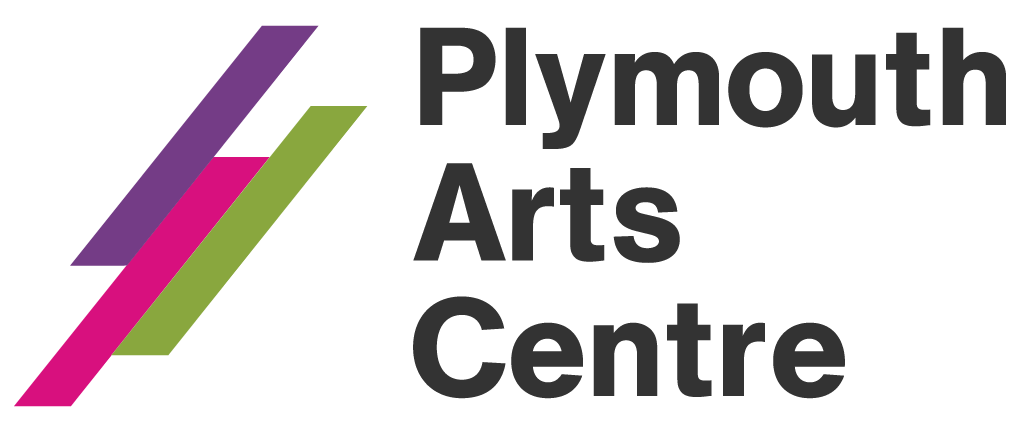 Films Showing at Plymouth Arts Centre Cinema, January – February 201838 Looe Street, Plymouth, PL4 0EB
01752 206114
www.plymouthartscentre.orgBox Office, Gallery and Shop Opening:  Tues to Sat 1 - 8.30pm.  Sun and Mon ClosedCinema Tickets Standard £9.00 / Concessions, students, OAPs £7.75 / Matinees £7.00 / Bringing in Baby £8.50 / 25 & Under £4 / Friends 75p discount. Online booking fee £1.50. NT Live / RSC Live Tickets: £14 / £12 concessions. Advance booking recommended. We have two wheelchair spaces in the cinema.We’re pleased to launch a 25 and Under cinema ticket price of £4We’re investing in the filmmakers of the future! We want to make it affordable for young people to see the best new and independent releases, and for families to be able to take a trip to our cinema.The price applies to any film in our regular programme. Please bring ID, and check the age rating of the film before you book.The F-Rating
This is our most F-Rated season ever! The rating is designed to support and promote women and redress the imbalance in the film industry. Book for 3 or more different F-Rated films at the same time and get each ticket for £7.Loving VincentTue 2 – Thu 4 JanuaryTue 2, 6pm
Wed 3, 8.30pm
Thu 4, 2.30pm (Relaxed Screening), 6pmDir. Dorota Kobiela, Hugh Welchman, UK/Poland, 2017, 91 mins. Cast. Jerome Flynn, Saoirse Ronan, Aiden Turner.Film Stars Don’t Die in LiverpoolWed 27 Dec – Thu 4 JanTue 2, 8.30pm
Wed 3, 6pm
Thu 4, 8.30pmDir. Paul McGuigan, UK, 2017, 105 mins. Cast. Annette Bening, Jamie Bell, Julie Walters, Kenneth Cranham.In A Lonely PlaceFri 29 Dec – Wed 3 JanWed 3, 2.30pm

Dir. Nicholas Ray, US, 1950, 93 mins. Cast. Humphrey Bogart, Gloria Grahame, Frank Lovejoy, Martha Stewart.Suburbicon (15)Fri 5 – Thu 11 JanFri 5, 6pm
Sat 6, 2pm & 8pm
Tue 9, 6pm
Wed 10, 8.30pm
Thu 11, 6pmDir. George Clooney, US, 2017, 104 mins. Cast. Matt Damon, Julianne Moore, Oscar Isaac.George Clooney is back in the director's chair for a wildly entertaining, deliciously dark satire co-scripted by the Coen Brothers set in 1959 that is unsettlingly pertinent to the present day. Suburbicon is a peaceful, idyllic suburban community with affordable homes and manicured lawns... the perfect place to raise a family, and in the summer of 1959, the Lodge family is doing just that. But the tranquil surface masks a disturbing reality, as husband and father Gardner Lodge must navigate the town's dark underbelly of betrayal, deceit, and violence. This is a tale of very flawed people making very bad choices. Battle of the Sexes (12A)Book EarlyF-RatedFri 5 – Wed 17 JanFri 5, 8.30pm
Sat 6, 5.30pm
Tue 9, 8.30pm
Wed 10, 2.30pm & 6pm
Thu 11, 11am (Bringing in Baby) 8.30pm
Fri 12, 6pm
Sat 13, 5.30pm
Tue 16, 6pm
Wed 17, 8.30pmDir. Jonathan Dayton, Valerie Faris, US, 2017, 122 mins. Cast. Emma Stone, Steve Carell, Andrea Riseborough.In the wake of the sexual revolution and the rise of the women’s movement, the televised 1973 tennis match between women’s world champion Billie Jean King and ex-men’s-champ and serial hustler Bobby Riggs was billed as the Battle of the Sexes. As the rivalry between King and Riggs kicked into high gear, off-court each was fighting more personal and complex battles. The fiercely private King was not only championing for equality, but also struggling to come to terms with her sexuality. And Riggs, one of the first self-made media-age celebrities, wrestled with his gambling demons, at the expense of his family. Together, Billie and Bobby served up a cultural spectacle that resonated far beyond the tennis court, sparking discussions in bedrooms and boardrooms that continue to reverberate today. Marie Curie: The Courage of Knowledge ()F-RatedFri 12 – Thu 18 JanFri 12, 8.30pm
Sat 13, 2pm & 8pm
Tue 16, 8.30pm
Wed 17, 2.30pm
Thu 18, 8.30pmDir. Marie Noelle, Germany/Fr/Poland, 2016, 100 mins, subtitled. Cast. Karolina Gruszka, Charles Berling, Andre WilmsA sweeping biography of the legendary, Nobel Prize–winning physicist and chemist, who courted controversy by challenging France’s male-dominated academic establishment. Physicist, chemist, and pioneer in the study of radioactivity, Marie Curie spent her life setting precedents. She was the first woman to win the Nobel Prize and the first person to win it twice. The film brings to life Curie's inspiring story of discovery, heartbreak, and triumph. Director Marie Noëlle conjures turn-of-the-century Europe with camerawork whose restless precision is an analogue of the brilliant scientist's mind. Unrest (12A)F-RatedWed 17 – Thu 18 JanWed 17, 6pm
Thu 18, 6pmDir. Jennifer Brea, US, 2017, 98 mins. Cast. Jennifer BreaBrea’s documentary Unrest, won a prize at the Sundance Film Festival. Struck with a debilitating illness and unable even to sit in a wheelchair after a bout of high fever, filmmaker Jennifer Brea took to her camera to make sense of what she was going through. With many questions left unanswered by medical experts, Brea turned to the internet and found not only that her condition has a name; myalgic encephalomyelitis (ME), but along with it a supportive community of sufferers. Unrest details Brea’s fight to overcome the disabling disease commonly known as Chronic Fatigue Syndrome.Jane (PG)Programmer’s PickF-RatedFri 19 – Thu 25 JanFri 19, 6pm
Sat 20, 5.30pm
Wed 24, 2.30pm
Thu 25, 6pmDir. Brett Morgan, US, 2017, 90 mins.Drawing from over 100 hours of never-before-seen footage that has been tucked away in the National Geographic archives for over 50 years, Oscar®-nominated director Brett Morgan tells the story of primatologist Jane Goodall. Goodall's chimpanzee research challenged the male-dominated scientific consensus of the time and revolutionised our understanding of the natural world. Set to a majestic score from legendary composer Philip Glass, the film offers an unprecedented, intimate portrait of Jane Goodall - a trailblazer who defied the odds to become one of the world's most admired conservationists.Happy End (15)Programmer’s PickFri 19 – Thu 25 JanFri 19, 8.30pm
Sat 20, 2pm
Tue 23, 8.30pm
Wed 24, 6pm
Thu 25, 8.30pmDir. Michael Haneke, Fr/Aus/Germany, 2017, 108 mins, subtitled. Cast. Isabelle Huppert, Jean-Louis Trintignant, Mathieu Kassovitz, Toby Jones.Michael Haneke returns with a biting satire on bourgeois family values. Set in Calais, it focuses on the wealthy, neurotic and self-obsessed Laurent family. Anne has taken over the family business, her ailing father is constantly looking for a way out and her doctor brother is getting reacquainted with his teenage daughter after his ex-wife mysteriously overdoses. Trouble is brewing, however, as a series of backstabbings threaten to tear the family apart, and they fail to notice a new arrival has a secret of her own...Happy End bears all the hallmarks of Haneke's style: pairing pitch-black humour with chillingly precise direction, it's proof that he remains one of cinema's true visionaries.Mountain (PG)F-RatedSat 20 – Wed 24 JanSat 20, 8pm
Tue 23, 6pm
Wed 24, 8.30pmDir. Jennifer Peedom, Australia, 2017, 74 mins. Cast. Robert Macfarlane, Jennifer Peedom, Willem Dafoe.In this beautiful and awe-inspiring symphony of images and sound, Peedom explores how mountains have fuelled our imagination with passion and fear for centuries, combining archive footage of early mountaineers with majestic shots of the peaks, the daredevil climbers who scale them, and lovers of extreme sports. New footage was shot in 21 countries by legendary mountaineer/cinematographer Renan Ozturk and others, and has been cut together with an orchestral score drawing on Chopin, Grieg, Vivaldi, Beethoven and more. Narrated by Willem Dafoe, who reads an evocative text by Robert Macfarlane, this is a guaranteed adrenaline rush that almost makes you feel like you've scaled a peak yourself. A meditative and mesmerising experience - it is simply a must for the big screen.The Disaster Artist (15)Programmer’s PickFri 26 Jan – Thu 1 FebFri 26, 6pm
Sat 27, 2pm & 8pm
Tue 30, 6pm
Wed 31, 8.30pm
Thu 1, 6pmDir. James Franco, US, 2017, 108 mins. Cast. Zoey Deutch, Alison Brie, James Franco.When wannabe actor Greg Sestero meets eccentric Tommy Wiseau they decide to cut out the middle man, move to LA, and make their own movie. But as the cameras start to roll, Greg discovers that he has vastly underestimated Tommy's quirks and overestimated his skill - and pretty much everything that can go wrong, does on their film, The Room. This is an inspiring celebration of friendship, artistic expression, and dreams against the odds, as well as a welcome reminder that there is more than one way to become a legend - and no limit to what you can achieve when you have absolutely no idea what you're doing. Mondo Monday: The RoomMon 29 Jan, 8pmAs a very special treat, we are hosting MONDO MONDAY’S return to Plymouth Arts Centre with a screening of The Room which has famously been called ‘the Citizen Kane of bad movies’, one of the most beloved cult classics of all time.Lost in Paris (12A)F-RatedFri 26 Jan – Thu 1 FebFri 26, 8.30pm
Sat 27, 5.30pm
Tue 30, 8.30pm
Wed 31, 2.30pm & 6pm
Thu 1, 8.30pmDir. Fiona Gordon, Dominique Abel, Fr/Canada, 2017, 83 mins, subtitled. Cast. Fiona Gordon, Dominique Abel, Emmanuelle Riva.Filmed in Abel and Gordon's signature whimsical style, Lost in Paris stars the filmmakers as a small-town Canadian librarian and a strangely seductive, oddly egotistical vagabond. When Fiona's orderly life is disrupted by a letter of distress from her 88-year-old Aunt Martha who is living in Paris, Fiona hops on the first plane she can and arrives to discover that Martha has disappeared. In an avalanche of spectacular disasters, she encounters Dom, the affable, but annoying tramp who just won't leave her alone. The film is a wondrously fun and hectic tale of peculiar people finding love while lost in the City of Lights, like Wes Anderson meets Jacques Tati!Most Beautiful Island (18)F-RatedFri 2 – Thu 8 FebFri 2, 8.30pm
Sat 3, 2pm & 5.30pm
Tue 6, 8.30pm
Wed 7, 6pm
Thu 8, 8.30pmDir. Ana Asensio, Spain/US, 2017, 80 mins, some subtitles. Cast. Ana Asensio, Natasha Romanova, David Little, Nicholas Tucci.A day in the life of an undocumented Spanish immigrant in New York is given the Grand Guignol treatment. Inspired by her own experiences, director-writer-producer Asensio plays Luciana, a Spanish immigrant trying to build a life for herself in the Big Apple. With no social security number and thus no hope of a steady income, she is forced to take work where she can. When her Russian friend Olga suggests a highly-paid, no-questions-asked job, Luciana is in no position to say no. A veritable masterclass in mounting tension and insidious discomfort, Asensio expertly utilises genre conventions to heighten her dark and often painfully sad parable about exploitation and the American Dream.The Greatest Showman (tbc)Fri 2 – Thu 8 FebFri 2, 6pm
Sat 3, 8pm
Tues 6, 6pm
Wed 7, 2.30pm & 8.30pm
Thu 8, 11am (Bringing in Baby) 6pmDir. Michael Gracey, US, 2017, ? mins. Cast. Hugh Jackman, Michelle Williams, Rebecca Ferguson, Zac Efron.Inspired by the imagination of P.T. Barnum, The Greatest Showman is an original musical that celebrates the birth of show business & tells of a visionary who rose from nothing to create a spectacle that became a worldwide sensation.Three Billboards Outside Ebbing, Missouri (15)Book EarlyFri 9 – Thu 15 FebFri 9, 8.30pm
Sat 10, 5.30pm
Tue 13, 8.30pm
Wed 14, 2.30 & 6pm
Thu 15, 8.30pmDir. Martin McDonagh, UK, 2017, 115mins. Cast. Frances McDormand, Woody Harrelson, Sam Rockwell, Abbie Cornish.This is a pitch-black comedic drama featuring a blistering central performance from Frances McDormand. It’s been seven months since her daughter was murdered and foul-mouthed, tough-as-nails Mildred Hayes, fuelled by grief and outraged that the police investigation has gone quiet provokes the local police department with a series of messages plastered on three disused billboards outside her home town. So begins a rapidly escalating and very public feud. McDonagh’s latest exploration of the American psyche is by turns riotously funny and deeply sobering, cutting to the quick of social division and tearing to shreds the all-American dreaminess of the Capra-esque small town. Hostiles (15)Fri 9 – Thu 15 FebFri 9, 5.55pm
Sat 10, 2pm & 8pm
Tue 13, 5.55pm
Wed 14, 8.30pm
Thu 15, 5.55pm Dir. Scott Cooper, US, 2017, 127 mins. Cast. Christian Bale, Rosamund Pike, Wes Studi, Ben Foster.In this 19th-century-set western an Army captain agrees to escort a dying Cheyenne war chief back to his tribal lands. Setting out through dangerous territory, much of it inhabited by hostile tribes, the small band of soldiers and Cheyenne navigate the beautiful prairies and wilds of the west, while facing a series of challenges. Blocker (Bale) is a racist, a man who harbours a deep hatred towards the former prisoners now placed in his care. As the challenges mount, he is forced to confront his own bigotry while carrying out his orders. To complicate matters, the ragged party is joined by a stricken widow who has just seen her family massacred in a raid. Hostiles cuts relentlessly into the complex, troubled relationship between those who have lived on this land for centuries and the white intruder, posing the question: is reconciliation possible?A Woman’s Life (12A)F-RatedFri 16 – Wed 21 FebFri 16, 6pm
Sat 17, 2pm & 8pm
Tue 20, 6pm
Wed 21, 8.30pmDir. Stephane Brize, France, 2017, 116 mins, subtitled. Cast. Judith Chemla, Jean-Pierre Darroussin, Yolande Moreau.A powerful adaptation of Guy de Maupassant's first novel 'Une vie', A Woman's Life is a timeless story of love, betrayal and anguish set in the repressive patriarchal world of early 19th century Normandy. Jeanne is a young woman full of childish dreams and innocence when she returns home after finishing school in a convent. Yet little by little her illusions are stripped away when she marries a local Viscount. This poignant period drama has impressed audiences and critics alike with its tragic tone and striking performances. The film won the Fipresci Prize for Best Film at the Venice Film Festival.Darkest Hour (PG)Book EarlyFri 16 – Wed 21 FebFri 16, 8.30pm
Sat 17, 5.30pm
Tue 20, 8.30pm
Wed 21, 2.30pm & 6pmDir. Joe Wright, UK, 2017, 125 mins. Cast. Gary Oldman, Kristin Scott Thomas, Lily James, Stephen Dillane.This stirring historical drama from Atonement director Joe Wright ushers us into the backrooms and bunkers of British government during a pivotal point in World War II, when Winston Churchill was thrust into the role of Prime Minister and the United Kingdom seemed on the brink of invasion. With British resources dwindling, France having already fallen, and the US yet to enter the fray, Foreign Secretary Lord Halifax pushes hard for peace talks with Hitler. Churchill will have none of it, but how do you convince an anxious cabinet and an entire nation, to fight what may well be a losing battle? The film depicts just how close history came to taking a terrifyingly different direction.NT Live: Cat On A Hot Tin RoofThu 22 Feb, 7pmTennessee Williams’ twentieth century masterpiece Cat on a Hot Tin Roof played a strictly limited season in London’s West End in 2017. Following his smash hit production of A Streetcar Named Desire, Benedict Andrews’ ‘thrilling revival’ (New York Times) starred Sienna Miller alongside, Jack O’Connell and Colm Meaney.On a steamy night in Mississippi, a Southern family gather at their cotton plantation to celebrate Big Daddy’s birthday. The scorching heat is almost as oppressive as the lies they tell. Brick and Maggie dance round the secrets and sexual tensions that threaten to destroy their marriage. With the future of the family at stake, which version of the truth is real – and which will win out?Jupiter’s Moon (15)Fri 23 Feb – Thu 1 MarFri 23, 5.55pmSat 24, 8pmTue 27, 5.55pm
Wed 28, 8.30pm
Thu 1, 5.55pmDir. Kornel Mundruczo, Hungary, 2017, 129 mins, some subtitles.Cast. Merab Ninidze, Zsombor Jeger, Monika Balsai, Gyorgy Cserhhalmi.The director of the critically acclaimed White God has created this riveting Palme d’Or nominated supernatural thriller. A young refugee called Aryan is shot while illegally trying to cross the Hungarian border to escape his war-torn home. While tending him back to health, a doctor at a refugee camp discovers that Aryan has gained an extraordinary talent – he can levitate at will. The doctor offers to smuggle Aryan out of the camp if, in return, he helps him make some money by using his new miraculous gift. Mundruczo marks himself as one his generation’s most visionary directors by touching on eternally mythic themes and contemporary political issues alike with visually mind-bending aplomb.The Post (tbc)Book EarlyFri 23 Feb – Thu 1 MarFri 23, 8.30pm
Sat 24, 2.30pm & 5.30pm
Tue 27, 8.30pm
Wed 28, 2.30pm & 6pm
Thu 1, 8.30pmDir. Steven Spielberg, US, 2017, ? mins. Cast. Meryl Streep, Tom Hanks, Alison Brie, Sarah Paulson.A cover-up that spanned four U.S. Presidents and pushed the country's first female newspaper publisher and a hard-driving editor to join an unprecedented battle between journalist and government has inspired this film. Katharine Graham was the first female publisher of a major American newspaper, The Washington Post. With help from Editor Ben Bradlee, they expose a massive cover-up of government secrets. Described as a Hollywood all-star team’s riposte to Donald Trump, The Post dramatises the Washington Post’s publication of the classified Pentagon Papers, which exposed government lies about the Vietnam war.